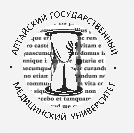 МИНИСТЕРСТВО ЗДРАВООХРАНЕНИЯ РОССИЙСКОЙ ФЕДЕРАЦИИФедеральное государственное бюджетное образовательное учреждение высшего образования«Алтайский государственный медицинский университет»Министерства здравоохранения российской федерации(ФГБОУ ВО АГМУ МИНЗДРАВА РОССИИ). Барнаул, пр. Ленина, д. 40, тел. (3852)566822, факс (3852)566801 E-mail: rector@agmu.ru; http//www.asmu.ru;ОКПО 01962853; ОГРН 1022201762164; ИНН 2225003156; КПП 222501001.Уважаемые коллеги!Федеральное государственное бюджетное образовательное учреждение высшего образования «Алтайский государственный медицинский университет» Министерства здравоохранения Российской Федерации совместно с научно-образовательным медицинским кластером сибирского федерального округа – «Сибирский»  приглашает профессорско-преподавательский состав медицинских вузов России, зарубежных стран принять участие в работе Всероссийской учебно-методической конференции с международным участием «Формирование навыков исследовательской работы обучающихся медицинских вузов», которая состоится 21 апреля 2021 г. в онлайн-формате. В рамках конференции пройдут пленарное и секционные заседания по специальностям: Лечебное дело, Педиатрия, Стоматология, Медико-профилактическое дело, Фармация.Цели конференции:– обмен опытом педагогических подходов и форм, используемых в ходе организации научно-исследовательской деятельности обучающихся медицинского вуза;– интеграция результатов конференции в научно-образовательное пространство с целью повышения качества профессиональной подготовки выпускников, способных творчески применять в практической деятельности достижения современной науки.Круг рассматриваемых вопросов:– подготовка абитуриентов к научно-исследовательской работе в вузе;– совместная НИР школьников и студентов, как форма профориентационной деятельности;– этапы формирования компетенций НИР у обучающихся;– формирование навыков исследовательской работы обучающихся на занятиях и самостоятельной работе во внеучебное время;– функционирование научных кружков кафедр и работа студенческого научного общества на уровне института/факультета;– межрегиональное и международное сотрудничество студенческого научного общества;– управление научно-исследовательской работой студентов и ее координация;– формы поддержки студенческой науки: проектная и грантовая деятельность.Работа секций конференции в соответствии с программой заседаний:Страница конференции: https://asmu.ru/obrazovanie/konf/
Программа конференции будет обновляться по мере формирования.Для участия в конференции и получения доступа к трансляции необходимо подать заявку: https://docs.google.com/forms/d/e/1FAIpQLScHKr0qBSgm_8KFBASaJUS2uCntXyfk11I_kAM9MBDWdLSptw/viewformЗаявки на участие принимаются до 09 апреля 2021 года. После регистрации на указанный адрес будет выслана ссылка на доступ в виртуальную аудиторию.Материалы докладов конференции будут опубликованы в научно-практическом журнале «Scientist». Требования к рукописи статьи доступны по ссылке: https://thescientist.ru/avtoram/Участие в конференции и публикации статей бесплатные.Наименование секцииМодератор конференцииКонтактное лицо по вопросам участия в конференцииЛечебное делоПрофессор, д.м.н., директор Института клинической медицины ФГБОУ ВО АГМУ Минздрава РоссииХрусталева Елена ВикторовнаПрофессор, д.м.н. заместитель директора Института клинической медицины ФГБОУ ВО АГМУ Минздрава России Котовщикова Елена Федоровнамоб. +79609467143e-mail: kotov-l@mail.ru ПедиатрияПрофессор, д.м.н., заведующий кафедрой пропедевтики детских болезнейЛобанов Юрий ФедоровичПрофессор, д.м.н., заведующий кафедрой пропедевтики детских болезнейЛобанов Юрий Федоровичмоб. +79609467143e-mail:  ped2@agmu.ruСтоматологияК.м.н., доцент, директор Института стоматологии ФГБОУ ВО АГМУ Минздрава РоссииШишкина Оксана ЕвгеньевнаК.м.н., доцент, директор Института стоматологии ФГБОУ ВО АГМУ Минздрава РоссииШишкина Оксана Евгеньевнамоб. +79039114825e-mail:  stom-asmu@mail.ruМедико-профилактическое делоК.м.н., доцент, директор Института общественного здоровья и профилактической медицины ФГБОУ ВО АГМУ Широкоступ Сергей ВасильевичК.м.н., доцент, директор Института общественного здоровья и профилактической медицины ФГБОУ ВО АГМУ Широкоступ Сергей Васильевич
моб. +79059864187e-mail:  shirokostup@yandex.ruФармацияПрофессор, д.ф.н. декан фармацевтического факультета ФГБОУ ВО СибГМУ Минздрава России Чучалин Владимир СергеевичДоцент, д.б.н., заместитель директора Института фармации ФГБОУ ВО АГМУ Минздрава России Дурникин Дмитрий Алексеевичмоб. +79132253838e-mail:  durnikin@list.ru